Муниципальное казенное образовательное учреждение«Чилгирская средняя общеобразовательная школа»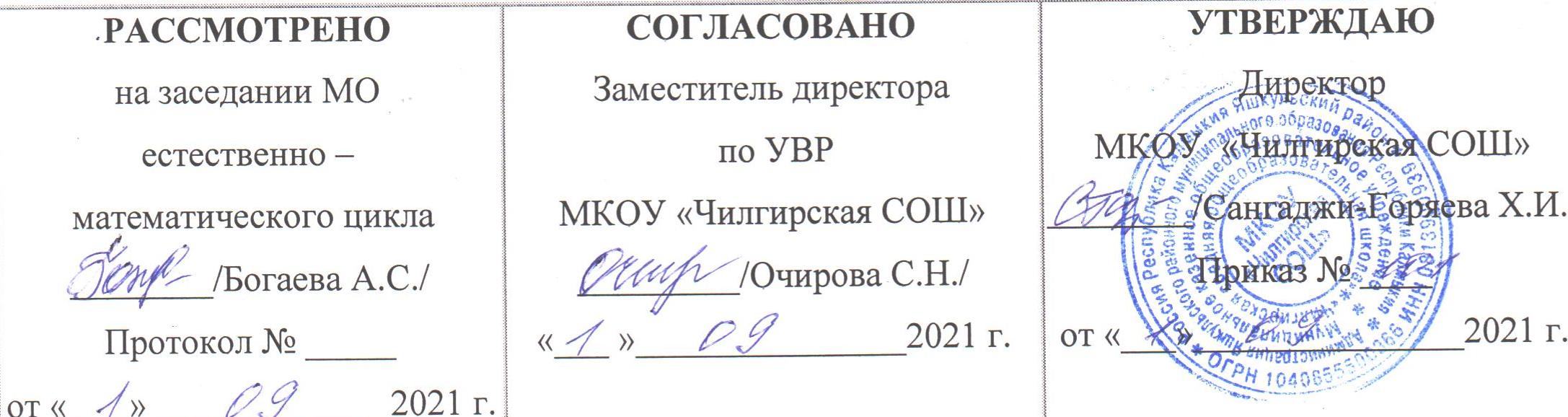 Рабочая программапо предмету (курсу):  «Технология»для 8 классана 2021 – 2021 учебный годСоставитель: учитель технологииМинкеева Вера БадаевнаНормативные документы, на основании которых разработана программа      Рабочая  программа  по курсу «Технология» разработана на основе следующих нормативно-правовых  документов:1.  Федерального закона «Об образовании в Российской Федерации» от 29. 12. 2012г.  №273 - ФЗ: (статьи 7, 9, 32).2. Федерального государственного образовательного стандарта основного общего образования  утвержденного приказом  № 1897 от 17.12.2010г3. Фундаментальное ядро содержания начального общего и основного общего образования.4. Федерального перечня учебников, рекомендованных Министерством образования и науки Российской Федерации к использованию в общеобразовательном процессе в образовательных учреждениях от 31.03.2014 года № 253.5. СанПиН 2.4.2.2821-10 "Санитарно-эпидемиологические требования к условиям и    организации обучения в общеобразовательных учреждениях". Постановление № 189 от 29.12.2010г.6.Примерных программ по учебным предметам. Технология. 5-9 классы: проект. – М.: Просвещение, 2010 . – (Стандарты второго поколения).ПОЯСНИТЕЛЬНАЯ ЗАПИСКАРабочая программа по курсу «Технология» разработана в соответствии с требованиями к результатам освоения основной образовательной программы основного общего образования, предусмотренным федеральным государственным образовательным стандартом основного общего образования второго поколения.Программа включает общую характеристику курса «Технология», личностные, метапредметные и предметные результаты его освоения, содержание курса, примерное тематическое планирование с определением основных видов учебной деятельности, описание учебно-методического и материально-технического обеспечения образовательного процесса, планируемые результаты изучения учебного предмета.Программа составлена на основе следующих учебников:1. Технология: 8 класс : учебник для учащихся общеобразовательных учреждений / В. Д. Симоненко, А.А.Электов, Б.А.Гончаров и др.; под ред. В.Д.Симоненко. – М. : Вентана-Граф, 2014, - 176 с.: ил. ISBN 978-5-360-04658-55. Технология: Программа: 5-8 классы / (универсальная линия) Н.В.Синица, П.С.Самородский, В.Д.Симоненко, О.В.Яковенко и др. - М. : Вентана-Граф, 2014, - 112 с.:  ISBN 978-5-360-04691-2Основными целями изучения курса «Технология» в системе основного общего образования  являются:формирование представлений о составляющих техносферы, современном производстве и распространенных в нем технологиях;освоение технологического подхода как универсального алгоритма преобразующей и созидательной деятельности;формирование представлений о технологической культуре производства, развитие культуры труда подрастающего поколения на основе включения обучающихся   в разнообразные виды технологической деятельности по созданию личного и общественно значимых продуктов труда;воспитание трудолюбия, бережливости, аккуратности, целеустремленности, предприимчивости, ответственности за результаты своей деятельности, уважительного отношения к людям разных профессий и результатам их труда; воспитание гражданских и патриотических качеств личности;профессиональное самоопределение школьников в условиях рынка труда, формирование гуманистически и прагматически ориентированного мировоззрения, социально обоснованных ценностных ориентаций;формирование у обучающихся опыта самостоятельной  проектно-исследовательской деятельности;развитие у  обучающихся познавательных интересов, технического мышления, пространственного воображения, интеллектуальных, творческих, коммуникативных и организаторских способностей;овладение необходимыми в повседневной жизни базовыми (безопасными) приемами ручного и механизированного труда с использованием распространенных инструментов, механизмов и машин, способами управления отдельными видами бытовой техники;овладение общетрудовыми и специальными умениями, необходимыми для проектирования и создания продуктов труда, ведения домашнего хозяйства.На основании требований ФГОС второго поколения в содержании программы предполагается реализовать актуальные в настоящее время компетентностные, личностно - ориентированные, универсальные  деятельностные подходы, которые определяют задачи обучения:приобретение знаний о взаимодействии природы, общества и человека, об экологических проблемах и способах их разрешения, о негативных последствиях влияния трудовой деятельности человека, элементах машиноведения, культуры дома, технологии обработки ткани и пищевых продуктов, художественной обработке материалов, об информационных технологиях;воспитание трудолюбия, бережливости, аккуратности, целеустремленности, предприимчивости, ответственности за результаты своей деятельности, уважительного отношения к людям различных профессий и результатам их труда;овладение способами деятельностей: умение действовать автономно: защищать свои права, интересы, проявлять ответственность, планировать и организовывать личностные планы, самостоятельно приобретать знания, используя различные источники; способность работать с разными видами информации: диаграммами, символами, текстами, таблицами, графиками и т. д., критически осмысливать, полученные сведения, применять их для расширения своих знаний; умение работать в группе: устанавливать хорошие взаимоотношения, разрешать конфликты и т. д.;освоение компетенций – коммуникативной, ценностно-смысловой, культурно-эстетической, социально-трудовой, личностно-саморазвивающейся.   Общая характеристика курса «Технология»   Обучение школьников технологии строится на основе освоения конкретных процессов преобразования и использования материалов, энергии, информации, объектов природной и социальной среды. Выбор направления обучения учащихся не должен проводиться по половому признаку, а должен исходить из образовательных потребностей и интересов учащихся. Независимо от вида изучаемых технологий содержанием  программы предусматривается освоение материала по следующим сквозным образовательным линиям:• технологическая культура производства; • распространенные технологии современного производства; • культура, эргономика и эстетика труда; • получение, обработка, хранение и использование технической и технологической информации; • основы черчения, графики, дизайна; • элементы домашней и прикладной экономики; • знакомство с миром профессий, выбор учащимися жизненных, профессиональных планов; • методы технической, творческой, проектной деятельности; • история, перспективы и социальные последствия развития технологии и техники.В процессе обучения технологии учащиеся: ознакомятся: • с предметами потребления, потребительной стоимостью продукта труда, материальным изделием или нематериальной услугой, дизайном, проектом, конструкцией; • с механизацией труда и автоматизацией производства; технологической культурой производства; • с информационными технологиями в производстве и сфере услуг; перспективными технологиями; • с функциональными и стоимостными характеристиками предметов труда и технологий; себестоимостью продукции; экономией сырья, энергии, труда; • с производительностью труда; реализацией продукции; • с рекламой, ценой, налогом, доходом и прибылью; предпринимательской деятельностью; бюджетом семьи; • с экологическими требованиями к технологиям производства (безотходные технологии, утилизация и рациональное использование отходов; социальные последствия применения технологий); • с понятием о научной организации труда, средствах и методах обеспечения безопасности труда; культурой труда; технологической дисциплиной; этикой общения на производстве; овладеют: • навыками созидательной, преобразующей, творческой  деятельности; • навыками чтения и составления технической и технологической документации, измерения параметров технологического процесса и продукта труда, выбора, моделирования, конструирования, проектирования объекта труда и технологии с использованием компьютера; • основными методами и средствами преобразования и использования материалов, энергии и информации, объектов социальной и природной среды; • умением распознавать и оценивать свойства конструкционных и природных поделочных материалов; • умением ориентироваться в назначении, применении ручных инструментов и приспособлений; • навыками подготовки, организации и планирования трудовой деятельности на рабочем месте; соблюдения культуры труда; • навыками организации рабочего места.Место предмета «Технология» в базисном учебном плане      Учебный предмет «Технология» является необходимым компонентом общего образования школьников. Его содержание предоставляет обучающимся возможность войти в мир искусственной, созданной людьми среды техники и технологий, называемой техносферой и являющейся главной составляющей окружающей человека действительности.     Учебный план в 8 классе – 1 час в неделю (34 часа в год).     С учетом общих требований федерального государственного образовательного стандарта основного общего образования второго поколения изучение предметной области «Технология» обеспечит:развитие инновационной творческой деятельности обучающихся в процессе решения прикладных учебных задач;активное использование знаний, полученных при изучении других учебных предметов, и сформированных универсальных учебных действий;совершенствование умений осуществлять учебно-исследовательскую  и проектную деятельность;формирование  о социальных и этических аспектах научно-технического прогресса;формирование способности экологическую направленность любой деятельности, проекту; демонстрировать экологическое мышление в разных формах деятельности.    Ценностные ориентиры содержания курса «Технология»Программа предусматривает формирование у обучающихся общеучебных умений и навыков, универсальных способов деятельности и ключевых компетенций.В результате обучения учащиеся овладеют:трудовыми и технологическими знаниями и умениями по преобразованию и использованию материалов, энергии, информации, необходимыми для создания  продуктов труда в соответствии с их предполагаемыми функциональными и эстетическими показателями;умениями ориентироваться в сфере профессий, оценивать свои профессиональные интересы и склонности к изучаемым видам трудовой деятельности, составлять жизненные и профессиональные планы;навыками применения распространенных ручных инструментов и приспособлений, бытовых электрических приборов; планирование бюджета домашнего хозяйства; культуры труда; уважительного отношения к труду и результатам труда.В результате изучения технологии обучающиеся, независимо от изучаемого направления, получат возможностьознакомиться:с основными технологическими понятиями и характеристиками;технологическими свойствами и назначением материалов;назначением и устройством применяемых ручных инструментов, приспособлений, машин и оборудования;видами и назначением бытовой техники, применяемой для повышения производительности домашнего труда;видами, приемами и последовательностью выполнения технологических операций, влиянием различных технологий обработки материалов и получение продукции на окружающую среду и здоровье человека;профессиями и специальностями, связанными с обработкой материалов, созданием изделий из них, получением продукции;со значением здорового питания для сохранения своего здоровья;выполнять по установленным нормативам следующие трудовые операции и работы:рационально организовывать рабочее место;находить необходимую информацию в различных источниках;применять конструкторскую и технологическую документацию;составлять последовательность выполнения технологических операций для изготовления изделий, выполнения работ или получения продукта;выбирать сырье, материалы, пищевые продукты, инструменты и оборудование для выполнения работ;конструировать, моделировать, изготавливать изделия;выполнять по заданным критериям технологические операции с использованием ручных инструментов, приспособлений, машин, оборудования, электроприборов;соблюдать безопасные приемы труда и правила пользования ручными инструментами, приспособлениями, машинами, электрооборудованием;осуществлять визуально, а также допустимыми измерительными средствами и приборами контроль качества изготовляемого продукта или изделия;находить и устранять допущенные дефекты;проводить разработку творческого проекта по изготовлению изделия или получения продукта с использованием освоенных технологий и доступных материалов;планировать работы с учетом имеющихся ресурсов и условий;распределять работу при коллективной деятельности;использовать приобретенные знания и умения в практической деятельности и повседневной жизни в целях:понимания ценности материальной культуры для жизни и развития человека; формирования эстетической среды бытия;развития творческих способностей и достижения высоких результатов преобразующей творческой деятельности;получения технико-технологических сведений из разнообразных источников информации;организации индивидуальной и коллективной трудовой деятельности;создания и ремонта изделий или получения продукта с использованием ручных инструментов, приспособлений, машин и оборудования;изготовления изделий декоративно-прикладного искусства для оформления интерьера;выполнения безопасных приемов труда и правил электробезопасности, санитарии, гигиены;оценки затрат, необходимых для создания объекта труда или оказания услуги;построения планов профессионального самоопределения и трудоустройства.Результаты освоения курса «Технология» Обучение в основной школе является второй ступенью технологического образования. Одной из важнейших задач этой ступени является подготовка обучающихся к осознанному и ответственному выбору жизненного и профессионального пути. В результате, обучающиеся должны научиться, самостоятельно формулировать цели и определять пути их достижения, использовать приобретенный в школе опыт деятельности в реальной жизни, за рамками учебного процесса.Изучение технологии в основной школе обеспечивает достижение личностных, метапредметных и предметных результатов. Личностными результатами освоения учащимися основной школы курса «Технология» являются:проявления познавательных интересов и активности в данной области предметной технологической деятельности;выражение желания учиться и трудиться в промышленном производстве для удовлетворения текущих и перспективных потребностей;развитие трудолюбия и ответственности за качество своей деятельности;овладение установками, нормами и правилами научной организации умственного и физического труда;самооценка умственных и физических способностей для труда в различных сферах с позиций будущей социализации;планирование образовательной и профессиональной карьеры;бережное отношение к природным и хозяйственным ресурсам;готовность к рациональному ведению домашнего хозяйства;проявление технико-технологического и экономического мышления при организации своей деятельности.Метапредметными результатами освоения выпускниками основной школы курса «Технология» являются:алгоритмизированное планирование процесса познавательно-трудовой деятельности;комбинирование известных алгоритмов технического и технологического творчества в ситуациях, не предполагающих стандартного применения одного из них;проявление инновационного подхода к решению учебных и практических задач в процессе моделирования изделия или технологического процесса;самостоятельная организация и выполнение различных творческих работ по созданию изделий;приведение примеров, подбор аргументов, формулирование выводов по обоснованию технико-технологического и организационного решения; отражение в устной или письменной форме результатов своей деятельности;выявление потребностей, проектирование и создание объектов, имеющих потребительную стоимость;использование дополнительной информации при проектировании и создании объектов, имеющих личностную или общественно значимую потребительную стоимость;согласование и координация совместной познавательно -трудовой деятельности с другими ее участниками;объективное оценивание вклада своей   познавательно –трудовой деятельности с точки зрения нравственных, правовых норм, эстетических ценностей по принятым в обществе и коллективе требованиям и принципам;диагностика результатов познавательно–трудовой деятельности по принятым критериям и показателям;соблюдение норм и правил безопасности познавательно –трудовой деятельности и созидательного труда.Предметными результатами освоения учащимися основной школы программы «Технология» являются:В познавательной сфере:рациональное использование учебной и дополнительной технологической информации для проектирования и создания объектов труда;оценка технологических свойств сырья, материалов и областей их применения;ориентация в имеющихся и возможных средствах и технологиях создания объектов труда;распознание видов, назначения материалов, инструментов и оборудования, применяемого в технологических процессах;владения кодами и методами чтения и способами графического представления технической, технологической и инструктивной информации;применение общенаучных знаний по предметам естественно-математического цикла в процессе подготовки и осуществления технологического процессов для обоснования и аргументации рациональности деятельности.В трудовой сфере: планирование технологического процесса и процесса труда;подбор материалов с учетом характера объекта труда и технологии;подбор инструментов и оборудования с учетом требований технологии и материально-энергетических ресурсов;проектирование последовательности операций и составление операционной карты работ;выполнение технологических операций с соблюдением установленных норм, стандартов и ограничений;соблюдение норм и правил безопасности труда, пожарной безопасности, правил санитарии и гигиены;подбор и применение инструментов, приборов и оборудования в технологических процессах с учетом областей их применения;контроль промежуточных и конечных результатов труда по установленным критериям и показателям с использованием контрольных и измерительных инструментов.В мотивационной сфере:оценивание своей способности и готовности к труду в конкретной предметной деятельности;согласование своих потребностей и требований с потребностями и требованиями других участников  познавательно–трудовой деятельности;осознание ответственности за качество результатов труда;наличие экологической культуры при обосновании объектов труда и выполнении работ;стремление к экономии и бережливости в расходовании времени, материалов, денежных средств и труда.В эстетической сфере:моделирование художественного оформления объекта труда и оптимальное планирование работ;эстетическое и рациональное оснащение рабочего места с учетом требований эргономики и научной организации труда;рациональный выбор рабочего костюма и опрятное содержание рабочей одежды.В коммуникативной сфере:формирование рабочей группы для выполнения проекта с учетом общности интересов и возможностей будущих членов трудового коллектива;оформление коммуникационной и технологической документации с учетом требований действующих нормативов и стандартов;публичная презентация и защита проекта изделия, продукта труда или услуги.В физиолого-психологической сфере:развитие моторики и координации движений рук при работе с ручными инструментами и выполнении операций с помощью машин и механизмов;достижение необходимой точности движений при выполнении различных технологических операций;сочетание образного и логического мышления в процессе проектной деятельности.ПЛАНИРУЕМЫЕ РЕЗУЛЬТАТЫ ОСВОЕНИЯ УЧЕБНОГО ПРЕДМЕТАВ результате изучения технологии ученик независимо от изучаемого раздела должен:
знать:основные параметры качества детали: форма, шероховатость и размеры каждой элементарной поверхности и их взаимное расположение; уметь осуществлять их контроль;пути предупреждения негативных последствий трудовой деятельности человека на окружающую среду и собственное здоровье;что такое текстовая и графическая информация;какие свойства материалов необходимо учитывать при их обработке;общее устройство столярного верстака, уметь пользоваться им при выполнении столярных операций;основные виды механизмов по выполняемым функциям, а также по используемым в них рабочим частям;виды пиломатериалов;возможности и умения использовать ЭВМ в процессе работы для выполнения необходимых расчетов, получения необходимой информации о технологии обработки деталей и сборки изделий;источники и носители информации, способы получения, хранения и поиска информации;технику безопасности при работе с инвентарем;принципы ухода за одеждой и обувью.уметь:рационально организовывать рабочее место и соблюдать правила безопасности труда и личной гигиены при выполнении всех указанных работ;читать простейшие технические рисунки и чертежи плоских и призматических деталей и деталей типа тел вращения;находить необходимую техническую информацию;осуществлять контроль качества изготавливаемых изделий;читать чертежи и технологические карты, выявлять технические требования, предъявляемые к детали;выполнять основные учебно-производственные операции и изготавливать детали на сверлильном станке;соединять детали склеиванием, на гвоздях, шурупах;владеть простейшими способами технологии художественной отделки древесины (шлифовка, выжигание, отделка поверхностей материалов красками и лаками);применять политехнические и технологические знания и умения в самостоятельной практической деятельности;набирать и редактировать текст;создавать простые рисунки;работать с ИТК и на сайтах ИнтернетаСОДЕРЖАНИЕ УЧЕБНОГО КУРСА  Семейная экономика. Бюджет семьи.Теоретические сведения. Источники семейных доходов и бюджет семьи. Технология построения семейного бюджета. Доходы и расходы семьи. Рациональное планирование расходов на основе актуальных потребностей семьи.Темы лабораторно-практических работ: Список расходов моей семьи.Технология совершения покупок. Потребительские качества товаров и услуг. Правила поведения при совершении покупок. Способы защиты прав потребителей. Технология ведения бизнеса.Технологии домашнего хозяйства. Инженерные коммуникации в доме.Теоретические сведения. Характеристика основных элементов систем водоснабжения, энергоснабжения, теплоснабжения, канализации в городском и сельском домах. Правила их эксплуатации. Современные системы фильтрации воды. Система безопасности жилища.Водопровод и канализация: типичные неисправности и простейший ремонт.Теоретические сведения. Системы водопровода и канализации в жилом помещении. Система канализации в доме. Мусоропроводы и мусоросборники. Схемы горячего и холодного водоснабжения в многоэтажном доме.Современные тенденции развития бытовой техники.Теоретические сведения. Назначение электродрели, электрорубанка, электролобзика, электропилы, шлифовальной машины, перфоратора, скобозабивателя, пистолета горячего воздуха и фрезера.Современные ручные электроинструменты.Теоретические сведения. Назначение электродрели, электрорубанка, электролобзика, электропилы, шлифовальной машины, перфоратора, скобозабивателя, пистолета горячего воздуха и фрезера.Темы лабораторно-практических работ: Изучение ручного электроинструментаЭлектротехника. Электрический ток и его  использование.            Теоретические сведения. Общее понятие об электрическом токе, силе тока, напряжении и сопротивленииПринципиальные и монтажные электрические схемы.            Теоретические сведения. Виды источников тока и приемников электрической энергии. Условные графические изображения на электрических схемахПотребители и источники электроэнергии.            Теоретические сведения. Понятие об электрической цепи и ее принципиальной схеме. Виды проводов.Электроизмерительные приборы.Теоретические сведения Электронагревательные элементы открытого типаПравила безопасности при электрических работах на уроках технологии             Теоретические сведения : Организация рабочего места для элекротехнических работ. Правила безопасности при электротехнических работахЭлектрические провода.             Теоретические сведения: Виды электрических проводов. Соединение электрических проводов.Монтаж электрической цепи.             Теоретические сведения: Последовательность операций при монтаже электрической цепи. Инструменты для электромонтажных работ. Параметры потребителей и источников электроэнергии. Устройства защиты электрических цепей.Электромагниты и их применение.             Теоретические сведения: Виды источников тока и приемников электрической энергии. Условные графические изображения на электрических схемах.Электроосветительные приборы.             Теоретические сведения: Лампа накаливания. Люминесцентное и неоновое освещениеБытовые электронагревательные приборы.           Теоретические сведения: Электронагревательные элементы закрытого типа. Электронагревательные элементы открытого типа. Трубчатые электронагревательные элементы (ТЭН). Биметаллический терморегулятор.Техника безопасности при работе с бытовыми электроприборами.           Теоретические сведения: Соблюдение правил безопасной работы.Двигатели постоянного тока.           Теоретические сведения: Коллекторный электродвигательЭлектроэнергетика будущего.           Пример творческого проекта «Разработка плаката по электробезопасности»Что изучает радиоэлектроника.           Электромагнитные волны и передача информации. Цифровые приборы.Профессиональное самоопределение.Сферы производства и разделение труда. Технология профессионального выбора. Профессиограмма и психограмма профессии. Внутренний мир человека и профессиональное самоопределение. Возможности построения карьеры и профессиональной деятельности.Пример творческого проектаПрактические работы: Обоснование темы творческого проекта. Разработка вариантов, выбор лучшего варианта. Выполнение проекта и анализ результатов работы. Оформление пояснительной записки и проведение презентации.Варианты творческих проектов: «Семейный бюджет», «Бизнес-план», «Дом будущего», «Мой профессиональный выбор».8 кл. КАЛЕНДАРНО-ТЕМАТИЧЕСКОЕ ПЛАНИРОВАНИЕРазделРазделРаздел№ТемаКол-во часов1Введение.1Творческий проект.Творческий проект.Творческий проект.2Проектирование как сфера профессиональной деятельности.1Семейная экономика.Семейная экономика.Семейная экономика.3Бюджет семьи.14Технология совершения покупок.15Технология ведения бизнеса. 16Технологии домашнего хозяйства17Инженерные коммуникации в доме.18Водопровод и канализация: типичные неисправности и простейший ремонт19Современные тенденции развития бытовой техники110Современные ручные электроинструменты. Контрольная работа1ЭлектротехникаЭлектротехникаЭлектротехника12Электрический ток и его  использование.113Принципиальные и монтажные электрические схемы.114Потребители и источники электроэнергии.115Электроизмерительные приборы.116Правила безопасности при электрических работах на уроках технологии.117Электрические провода.118Монтаж  электрической цепи.119Электромагниты и их применение.120Электроосветительные приборы.121Бытовые электронагревательные приборы.122Техника безопасности при работе с бытовыми электроприборами.123Двигатели постоянного тока.     124Электроэнергетика будущего. Пример творческого проекта «Разработка плаката по электробезопасности» 125Что изучает радиоэлектроника.126Электромагнитные волны и передача информации.1   27Цифровые приборы. Контрольная работа.1Профессиональное самоопределени1Профессиональное самоопределени1Профессиональное самоопределени128Сферы производства и разделение труда.1   29Технология профессионального выбора1   30Профессиограмма и психограмма профессии.131Внутренний мир человека и профессиональное самоопределение.132Возможности построения карьеры и профессиональной деятельности.133Пример творческого проекта134Контрольная работа.1итого34